Publicado en Madrid el 10/05/2018 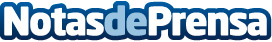 La innovación en la arquitectura, el reto de diseñar proyectos personalizados y eficientes, según StoLa filial española firma un acuerdo con CSCAE, institución que organiza el Premio de Arquitectura Española. Sto, como líder tecnológico en el diseño de hábitats comprometidos con el medio ambiente, busca apoyar iniciativas como este galardón, que premia proyectos por su calidad, singularidad arquitectónica y aportación innovadoraDatos de contacto:RedacciónNota de prensa publicada en: https://www.notasdeprensa.es/la-innovacion-en-la-arquitectura-el-reto-de Categorias: Nacional Madrid Ecología Emprendedores Recursos humanos Premios Innovación Tecnológica Arquitectura http://www.notasdeprensa.es